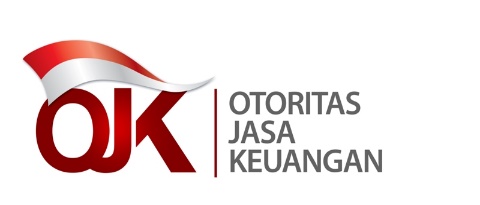 LAMPIRAN IVSURAT EDARAN OTORITAS JASA KEUANGANNOMOR ../SEOJK.05/2023TENTANGTATA CARA DAN MEKANISME PELAPORAN PENYELENGGARA LAYANAN PENDANAAN BERSAMA BERBASIS TEKNOLOGI INFORMASIFORMAT SURAT PERMOHONAN PERUBAHAN ANGGOTA DIREKSI PENANGGUNG JAWAN DAN/ATAU PETUGAS PENYUSUN PELAPORAN SILARAS DAN/ATAU PUSDAFILDitetapkan di Jakartapada tanggal … 2023KEPALA EKSEKUTIF PENGAWAS PERASURANSIAN, DANA PENSIUN, LEMBAGA PEMBIAYAAN, DAN LEMBAGA JASA KEUANGAN LAINNYA OTORITAS JASA KEUANGAN,OGI PRASTOMIYONONomor	: 	..........................	                      …..., 20 ...Lampiran	: 	...........................Perihal	: 	Permohonan Perubahan Anggota Direksi Anggota Penanggung Jawab dan/atau Petugas Penyusun Pelaporan SILARAS dan/atau PUSDAFIL**)Kepada Yth.Direktur Statistik dan Informasi Industri Keuangan Non-Bank Otoritas Jasa KeuanganGedung Wisma Mulia 2 Lantai 18	Jl. Gatot Subroto Kav. 42, Jakarta 12710Menunjuk Surat Edaran Otoritas Jasa Keuangan Nomor .../SEOJK.XX/... tentang Tata Cara dan Mekanisme Pelaporan Penyelenggara Layanan Pendanaan Bersama Berbasis Teknologi Informasi, bersama ini kami mengajukan permohonan untuk:Perubahan anggota direksi penanggung jawab pelaporan melalui SILARAS dan PUSDAFIL; dan/atau Perubahan petugas penyusun pelaporan SILARAS dan/atau PUSDAFIL**),dengan perubahan sebagai berikut.Demikian surat permohonan ini kami sampaikan, atas perhatian Bapak/Ibu*) kami mengucapkan terima kasih.Hormat kami,Direksi PT ………...*)..................................(Nama jelas dan tanda tangan)*) Sebutkan**) Coret yang tidak perlu